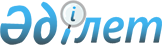 О внесении изменений в решение Ордабасинского районного маслихата от 4 февраля 2016 года № 52/1 "О дополнительном регламентировании порядка проведения собраний, митингов, шествий, пикетов и демонстраций"
					
			Утративший силу
			
			
		
					Решение Ордабасинского районного маслихата Южно-Казахстанской области от 31 марта 2016 года № 2/2. Зарегистрировано Департаментом юстиции Южно-Казахстанской области 3 мая 2016 года № 3734. Утратило силу решением Ордабасинского районного маслихата Южно-Казахстанской области от 16 марта 2018 года № 26/7
      Сноска. Утратило силу решением Ордабасинского районного маслихата Южно-Казахстанской области от 16.03.2018 № 26/7 (вводится в действие со дня его первого официального опубликования).
      В соответствий со статьей 10 Закона Республики Казахстан от 17 марта 1995 года "О поpядке оpганизации и пpоведения миpных собpаний, митингов, шествий, пикетов и демонстpаций в Республике Казахстан", Ордабасинский районный маслихат РЕШИЛ:
      1. Внести в решение Ордабасинского районного маслихата от 4 февраля 2016 года № 52/1 "О дополнительном регламентировании порядка проведения собраний, митингов, шествий, пикетов и демонстраций" (зарегистрировано в реестре государственной регистрации нормативных правовых актов за № 3615, опубликовано 2 апреля 2016 года в газете "Ордабасы оттары") следующие изменения:
      в решении Ордабасинского районного маслихата от 04.02.2016 года за порядковым номером "52/1" изменить на номер "52/2";
      в Порядке проведения собраний, митингов, шествий, пикетов и демонстраций в Ордабасинском районе утвержденном указанным решением:
      пункты 6 и 7 изложить в следующей редакции:
      "6. В случае не соблюдения требования пункта 4 настоящего порядка при подаче заявления о проведении собраний, митингов, шествий, пикетов и демонстраций (речь идет о процедурных требованиях) оно не может являться основанием для отказа в проведении и дачи ответа отказного характера.
      В таких случаях акиматом Ордабасинского района дается официальный ответ разъяснительного характера с предложением устранить допущенные нарушения путем подачи нового заявления. Сроки рассмотрения нового заявления исчисляются с момента его поступления.
      7. Акиматом Ордабасинского района по всем поданным в установленном порядке заявлениям о проведении митинг, шествия, пикетам и демонстрациям в рамках их рассмотрения организаторам для обсуждения и рассмотрения поднимаемых вопросов могут предлагаться альтернативные площадки иное время и место проведения мероприятий.".
      В подпункте 3) пункта 17 слово "озвучивать" заменить словом "выкрикивать".
      3. Настоящее решения вводится в действие со дня первого официального опубликования.
					© 2012. РГП на ПХВ «Институт законодательства и правовой информации Республики Казахстан» Министерства юстиции Республики Казахстан
				
      Председатель сессии

      районного маслихата

С. Алтыбаев

      Секретарь районного маслихата

Б. Садвахасов
